РЕШЕНИЕРассмотрев проект решения об участии в профилактике терроризма и экстремизма, а также минимизации и (или) ликвидации последствий проявлений терроризма и экстремизма в границах Петропавловск-Камчатского городского округа, внесенный рабочей группой, созданной решением Городской Думы от 21.09.2011 № 1251-р, руководствуясь Федеральным законом от 06.10.2003 № 131-ФЗ «Об общих принципах организации местного самоуправления в Российской Федерации», Федеральным законом от 06.03.2006 № 35-Ф3 «О противодействии терроризму», Федеральным законом от 25.07.2002 № 114-ФЗ «О противодействии экстремистской деятельности», статьей 28 Устава Петропавловск-Камчатского городского округа, Городская Дума Петропавловск-Камчатского городского округаРЕШИЛА:1. Принять Решение об участии в профилактике терроризма и экстремизма, а также минимизации и (или) ликвидации последствий проявлений терроризма и экстремизма в границах Петропавловск-Камчатского городского округа.2. Направить принятое Решение Главе Петропавловск-Камчатского городского округа Семчеву В.А. для подписания и обнародования.РЕШЕНИЕот 30.11.2011 № 446-ндОб участии в профилактике терроризма и экстремизма, а также минимизации и (или) ликвидации последствий проявлений терроризма и экстремизма в границах Петропавловск-Камчатского городского округаПринято Городской Думой Петропавловск-Камчатского городского округа(решение от 23.11.2011 № 1299-р)С изменениями от27.12.2012 № 16-нд (26.12.2012 № 73-р)27.10.2014 № 260-нд (22.10.2014 № 571-р)01.09.2015 № 336-нд (26.08.2015 № 794-р)1. Общие положенияРешением от 01.09.2015 № 336-нд (26.08.2015 № 794-р) в пункт 1.1 внесено изменение1.1. Настоящее Решение разработано в соответствии с требованиями Федерального закона от 06.10.2003 № 131-ФЗ «Об общих принципах организации местного самоуправления в Российской Федерации», Федерального закона от 06.03.2006 № 35-Ф3 «О противодействии терроризму», Федерального закона от 25.07.2002 № 114-ФЗ «О противодействии экстремистской деятельности», Указом Президента Российской Федерации от 15.02.2006 № 116 «О мерах по противодействию терроризму», постановлением Правительства РФ от 25.03.2015 № 272 «Об утверждении требований к антитеррористической защищенности мест массового пребывания людей и объектов (территорий), подлежащих обязательной охране полицией, и форм паспортов безопасности таких мест и объектов (территорий) и Уставом Петропавловск-Камчатского городского округа и определяет цели, задачи и полномочия органов местного самоуправления Петропавловск-Камчатского городского округа в профилактике терроризма и экстремизма, а также минимизации и (или) ликвидации последствий проявлений терроризма и экстремизма в границах городского округа.1.2. Вопросы участия в профилактике терроризма и экстремизма в пределах границ городского округа находятся в ведении администрации Петропавловск-Камчатского городского округа (далее – администрация городского округа).2. Цели и задачи деятельности администрации городского округа в сфере профилактики терроризма и экстремизма, а также минимизации и (или) ликвидации последствий проявлений терроризма и экстремизма2.1. Целями участия в профилактике терроризма и экстремизма, а также минимизации и (или) ликвидации последствий проявлений терроризма и экстремизма в границах городского округа являются:2.1.1 противодействие терроризму и экстремизму, а также защита жизни и здоровья граждан, проживающих на территории городского округа от террористических актов и экстремистских проявлений;2.1.2 формирование у граждан, проживающих на территории городского округа, внутренней потребности в толерантном поведении к людям других национальностей и религиозных конфессий на основе ценностей многонационального российского общества, культурного самосознания, принципов соблюдения прав и свобод человека;2.1.3 формирование толерантности и межэтнической культуры в молодежной среде, профилактика агрессивного поведения.2.2. Основными задачами администрации городского округа в сфере профилактики терроризма и экстремизма, а также минимизации и (или) ликвидации последствий проявлений терроризма и экстремизма являются:2.2.1 информирование населения городского округа по вопросам противодействия терроризму и экстремисткой деятельности;2.2.2 содействие правоохранительным органам в выявлении правонарушений и преступлений данной категории, а также ликвидации их последствий;2.2.3 пропаганда толерантного отношения к людям других национальностей и религиозных конфессий;2.2.4 воспитательная работа среди детей и молодежи, направленная на устранение причин и условий, способствующих совершению действий экстремистского характера;2.2.5 недопущение наличия нацистской символики и иных элементов экстремистской направленности на объектах инфраструктуры в городском округе;Решением от 01.09.2015 № 336-нд (26.08.2015 № 794-р) пункт 2.2 дополнен подпунктом 2.2.62.2.6 участие в организации и проведении работ в области обеспечения антитеррористической защищенности мест массового пребывания людей (за исключением объектов (территорий), подлежащих обязательной охране полицией) (далее - места массового пребывания людей).3. Направления участия администрации городского округа в профилактике терроризма и экстремизма на территории городского округаОсновными направлениями деятельности администрации городского округа в профилактике терроризма и экстремизма являются:- организация и проведение с населением городского округа тематических занятий, в том числе: конкурсов социальной рекламы, лекций, вечеров вопросов-ответов, консультаций, показов учебных фильмов, направленных на гармонизацию межэтнических и межкультурных отношений, профилактику проявлений ксенофобии и укрепление толерантности;- организация и проведение игр, викторин и иных мероприятий с детьми дошкольного возраста, направленных на формирование уважения, принятие и понимание многообразия культур народов, проживающих в городском округе, их традиций и этнических ценностей;- оборудование в публичных местах городского округа информационных стендов с размещением на них информации (в том числе оперативной информации) по вопросам противодействия терроризму и экстремизму;- организация и проведение пропагандистских и агитационных мероприятий (разработка и распространение памяток, листовок, пособий) среди населения городского округа;- приобретение и использование учебно-наглядных пособий, видеофильмов по тематике толерантного поведения к людям других национальностей и религиозных конфессий, антитеррористической и антиэкстремистской направленности в целях укрепления толерантности, формирования уважительного отношения населения городского округа к культуре и традициям народов, проживающих на территории городского округа;- проведение разъяснительной работы с молодежью в форме бесед, семинаров, лекций.- разъяснение населению городского округа путем размещения в муниципальных средствах массовой информации понятий и терминов, содержащихся в действующем законодательстве, касающихся ответственности за действия, направленные на возбуждение социальной, расовой, национальной религиозной розни;- проверка объектов муниципальной собственности, расположенных на территории городского округа на предмет наличия нацистской символики и иных элементов экстремистской направленности.4. Полномочия администрации городского округа в сфере профилактики терроризма и экстремизма, а также минимизации и (или) ликвидации последствий проявлений терроризма и экстремизмаАдминистрация городского округа в сфере профилактики терроризма и экстремизма, а также минимизации и (или) ликвидации последствий проявлений терроризма и экстремизма осуществляет следующие полномочия:Решением от 27.12.2012 № 16-нд (26.12.2012 № 73-р) абзац второй раздела 4 изложен в новой редакцииРешением от 27.10.2014 № 260-нд (22.10.2014 № 571-р) абзац второй раздела 4 изложен в новой редакции- разрабатывает, принимает и реализует в рамках муниципальных программ мероприятия по профилактике терроризма и экстремизма, а также минимизации и (или) ликвидации последствий проявления терроризма и экстремизма в границах городского округа;- принимает решение об участии в деятельности межведомственных рабочих групп по работе с проявлениями экстремистской деятельности;- принимает решение о создании антитеррористической комиссии городского округа;Решением от 27.12.2012 № 16-нд (26.12.2012 № 73-р) абзац пятый раздела 4 исключен- ИсключенРешением от 27.12.2012 № 16-нд (26.12.2012 № 73-р) абзац шестой раздела 4 изложен в новой редакции- в рамках ежегодного отчета о деятельности администрации городского округа представляет Городской Думе Петропавловск-Камчатского городского округа информацию об участии администрации городского округа в профилактике терроризма и экстремизма, а также минимизации и (или) ликвидации последствий проявления терроризма и экстремизма на территории городского округа;- принимает муниципальные правовые акты по вопросам координации и обеспечения своевременного исполнения органами администрации городского округа, возложенных на них полномочий в части противодействия экстремизму и терроризму, а также минимизации и (или) ликвидации последствий проявлений терроризма и экстремизма на территории городского округа;Решением от 01.09.2015 № 336-нд (26.08.2015 № 794-р) абзац восьмой  изложен в новой редакцииРешением от 27.10.2014 № 260-нд (22.10.2014 № 571-р) раздел 4 дополнен  абзацем восьмым - определяет в пределах территории Петропавловск-Камчатского городского округа по согласованию с территориальными органами безопасности, территориальными органами Министерства внутренних дел Российской Федерации и Министерства Российской Федерации по делам гражданской обороны, чрезвычайным ситуациям и ликвидации последствий стихийных бедствий  перечень мест массового пребывания людей и осуществляет организационные мероприятия по обеспечению антитеррористической защищенности мест массового пребывания людей.5. Заключительные положенияНастоящее Решение вступает в силу со дня его официального опубликования.Решением от 01.09.2015 № 336-нд (26.08.2015 № 794-р) раздел 5 дополнен абзацем вторым Финансирование мероприятий в сфере профилактики терроризма и экстремизма, а также минимизации и (или) ликвидации последствий проявлений терроризма и экстремизма осуществляется за счет средств бюджета городского округа, бюджетов других уровней бюджетной системы Российской Федерации, добровольных взносов юридических, физических лиц, индивидуальных предпринимателей.Глава Петропавловск-Камчатского городского округа                                                                                         В.А. Семчев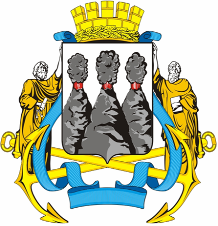 ГОРОДСКАЯ ДУМАПЕТРОПАВЛОВСК-КАМЧАТСКОГО ГОРОДСКОГО ОКРУГАот 23.11.2011 № 1299-р42-я сессияг.Петропавловск-КамчатскийО принятии решения об участии в профилактике терроризма и экстремизма, а также минимизации и (или) ликвидации последствий проявлений терроризма и экстремизма в границах Петропавловск-Камчатского городского округаГлава Петропавловск-Камчатского городского округа, исполняющий полномочия председателя Городской ДумыВ.А. Семчев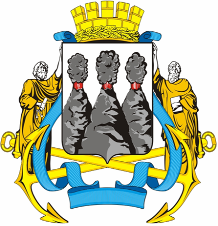 ГОРОДСКАЯ ДУМАПЕТРОПАВЛОВСК-КАМЧАТСКОГО ГОРОДСКОГО ОКРУГА